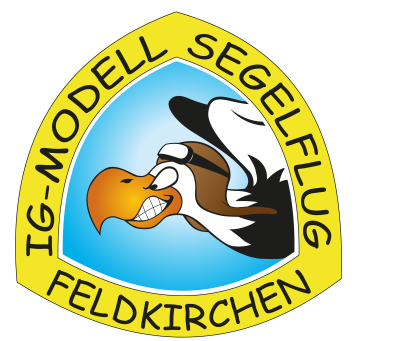                         RC-5L Wettbewerb  Modellsegelflug    Feldkirchen				                        AusschreibungVeranstalter:			IG  Modellsegelflug FeldkirchenWettbewerbsnummer:	NWI  34/2024Termin:			Samstag 06.07.2024Wettbewerbsort:		Flugplatz IG Modellsegelflug Feldkirchen, 9560  Feldkirchen in KärntenKoordinaten :		              N 46°42`48.222‘‘   E14°4‘8.706“Klasse: 				RC-5L (RC ERES)		Wettbewerbsleiter: 		Hofbauer HerbertProteste: 	Proteste sind sofort und schriftlich gegen Erlag von € 15,- bei  der Wettbewerbsleitung einzubringenWertung: 	Einzelwertung (gruppenbezogen)Wettbewerbsregeln: 	MSO RC-5LAltis ist VoraussetzungTeilnahmeberechtigung : 	Alle Piloten mit gültiger Haftpflichtversicherung. Der Nachweis ist bei der Nennung am Platz vorzuweisen Haftung: 	Für Personen- und Sachschäden übernimmt der Veranstalter keine Haftung. Preise: 	Sachpreise und UrkundenAnmeldung: 	Die Anmeldung hat bis 1 Woche vor dem WB-Termin per Email zu erfolgen an HofHer@drei.at  , mit Angabe von Name/Vorname -Erwachsen/Jugendlich- Verein - Team/Helfer Nenngeld:			Jugendliche bis 18 Jahre 15 €, Erwachsene 30 € Programm: 			ab 7:30 Anmelung am Platz und Überprüfung Altis09:00 Pilotenbesprechung mit Platzordnung09:15 Start der 1. Runde14:30 Die aktuelle Runde wird fertig geflogen15 min nach Abschluss der letzten Runde:1. Fly Off2.Fly OffSiegerehrung: ca 30 min nach Ende des Bewerbs